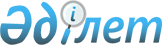 О признании утратившим силу постановления акимата районаПостановление акимата Аулиекольского района Костанайской области от 20 января 2016 года № 3

      В соответствии подпунктом 4) пункта 2 статьи 40 Закона Республики Казахстан от 24 марта 1998 года "О нормативных правовых актах", акимат Аулиекольского района ПОСТАНОВЛЯЕТ:



      1. Признать утратившим силу постановление акимата района "Об утверждении Методики ежегодной оценки деятельности административных государственных служащих корпуса "Б" государственных учреждений акимата Аулиекольского района" от 23 ноября 2015 года № 278 (зарегистрировано в Реестре государственной регистрации нормативных правовых актов под номером 6074, опубликовано 7 января 2016 года в газете "Әулиекөл").



      2. Настоящее постановление вводится в действие со дня подписания.      Аким района                                А. Балгарин
					© 2012. РГП на ПХВ «Институт законодательства и правовой информации Республики Казахстан» Министерства юстиции Республики Казахстан
				